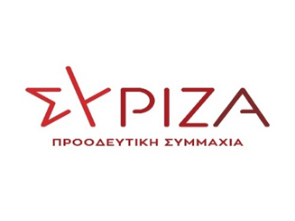 Αθήνα, 2 Φεβρουαρίου 2023ΕΡΩΤΗΣΗ        Προς τους κ.κ. Υπουργούς          Αγροτικής Ανάπτυξης και Τροφίμων           ΟικονομικώνΘέμα: «Καμία πρόοδος στο αδιέξοδο των εργαζομένων στις “Ενώσεις Αγροτικών Συνεταιρισμών” (ΕΑΣ) και ειδικότερα στην ΕΑΣ Λιβαδειάς»   Καθ’ όλη τη διάρκεια της παρούσας κοινοβουλευτικής περιόδου στο πλαίσιο του Κοινοβουλευτικού Ελέγχου, έχει υποβληθεί καταιγισμός Ερωτήσεων σχετικά με την εξέλιξη των υπό εκκαθάριση Αγροτικών Συνεταιρισμών ανά την Ελλάδα και κυρίως την τακτοποίηση των εκκρεμοτήτων απέναντι στους εργαζομένους. Οι απαντήσεις, όποτε αυτές έχουν δοθεί, σηματοδοτούν την απραξία και την αδυναμία της Κυβέρνησης να δεσμευτεί ως προς το χρόνο ολοκλήρωσης των εκκαθαρίσεων, αλλά κυρίως την απόλυτη αδιαφορία της για τα δικαιώματα των εργαζομένων στους Συνεταιρισμούς.Ήδη από το 2020 έχει τεθεί με Μέσα Κοινοβουλευτικού Ελέγχου και το θέμα των εισπρακτικών εταιρειών για το πώς διαχειρίζονται τα κόκκινα δάνεια των αγροτών και των Αγροτικών Συνεταιρισμών, της ανάγκης θέσπισης ευνοϊκών ρυθμίσεων αυτών, των ζητημάτων που προέκυψαν λόγω της πανδημίας καθώς επίσης και σε ποιο βαθμό προχωρά ουσιαστικά η εκκαθάριση όσων έχουν υπαχθεί σε αυτή. Ειδικότερα για την Ένωση Αγροτικών Συνεταιρισμών Λιβαδειάς (ΕΑΣ), το Μάρτιο του 2022 σε σχετική Ερώτησήμας, είχαμε επικεντρωθεί στο γεγονός ότι μετά τη θέση της ΕΑΣ Λιβαδειάς σε εκκαθάριση το 2014, οι εργαζόμενοι προσέφυγαν δικαστικά, καθώς ήδη από το έτος 2013 η ΕΑΣ τους όφειλε δεδουλευμένους μισθούς, δικαιώθηκαν, χωρίς όμως να λάβουν οποιοδήποτε ποσό από τα δεδουλευμένα τους. Στη συνέχεια, οι εργαζόμενοι σε ένδειξη καλής θέλησης και προκειμένου να βρεθεί μία λύση στο πρόβλημα, προχώρησαν σε υπογραφή ιδιωτικών συμφωνητικών με τον τότε εκκαθαριστή σε αναζήτηση συμβιβαστικής λύσης για την αναγνώριση των υπόλοιπων οφειλόμενων, δεσμευόμενοι παράλληλα να μην προσφύγουν δικαστικά ώστε να αποφευχθούν περαιτέρω δαπάνες και ταλαιπωρία, κατόπιν υπόσχεσης του εκκαθαριστή ότι θα τους κατέβαλε τμηματικώς τα οφειλόμενα ποσά. Σημειωτέον ότι μέχρι σήμερα δεν έχει καταβληθεί κανένα ποσό από αυτά που αναφέρονται στο ιδιωτικό συμφωνητικό συμβιβαστικής επίλυσης παρά τις υποσχέσεις του εκκαθαριστή. Το 2018 μόνο, ο ΣΥΡΙΖΑ είχε με ΚΥΑ προχωρήσει σε μία κίνηση προσωρινής οικονομικής ενίσχυσης των εργαζομένων, αλλά έκτοτε η κατάσταση έχει επιδεινωθεί. Αξίζει να σημειωθεί ότι στις απαντήσεις που δόθηκαν στην ανωτέρω Ερώτησή μας, μεταξύ άλλων, ο Ενιαίος Ειδικός Εκκαθαριστής αναφέρει ότι οι βασικότεροι προνομιούχοι πιστωτές της Ενιαίας Εκκαθάρισης είναι οι πρώην εργαζόμενοι των υπό ειδική εκκαθάριση χρηματοπιστωτικών ιδρυμάτων, το «Ταμείο Χρηματοπιστωτικής Σταθερότητας» (ΤΧΣ), το «Ταμείο Εγγύησης Καταθέσεων και Επενδύσεων» (ΤΕΚΕ) και το Ελληνικό Δημόσιο. Σήμερα, παρόλα αυτά, οι εργαζόμενοι παραμένουν εγκλωβισμένοι και σε επίσχεση εργασίας. Μέσα από διαρκείς δικαστικούς αγώνες είχαν εξασφαλίσει την καταβολή των ενσήμων τους από τον εκκαθαριστή μέχρι και πέντε χρόνια πριν. Βρίσκονται ωστόσο ακόμη σε δικαστικό μαραθώνιο, με άσκηση Έφεσης για την επέκταση της κάλυψης αυτής για τα επόμενα χρόνια και μέχρι σήμερα. Η εν λόγω «ομηρία» έχει φέρει τους εργαζόμενους στα όρια της αντοχής τους, διότι από τη μία πλευρά δεν έχουν λάβει τα δεδουλευμένα τους, από την άλλη εάν προσληφθούν σε νέα εργασία, χάνουν όλα τα προηγούμενα δικαιώματά τους. Η κατάσταση γίνεται ακόμη πιο ακραία με δεδομένο ότι πολλοί από τους εργαζόμενους πλησιάζουν το ηλικιακό όριο συνταξιοδότησης ενώ παραμένει σε εκκρεμότητα το ζήτημα των ενσήμων τους. Επί πλέον επιμένοντας ο εκκαθαριστής στην άρνησή του να τους απολύσει, οι εργαζόμενοι βρίσκονται σε πλήρες αδιέξοδο, καθώς είναι πλέον ή βέβαιον ότι κινδυνεύουν να απωλέσουν την αποζημίωση απολύσεως, την οποία νομίμως δικαιούνται. Πρέπει να σημειωθεί ότι οι περισσότεροι εργαζόμενοι εργάζονται στην ΕΑΣ από το έτος 1989. Επιπρόσθετα, έχει διαπιστωθεί ότι πραγματοποιήθηκε ήδη ένας πλειστηριασμός με συνοπτικές διαδικασίες και προχειρότητα, που αφορούσε σε περιουσιακά στοιχεία της ΕΑΣ Λιβαδειάς, κατά τον οποίο οι εργαζόμενοι δεν ενημερώθηκαν έγκαιρα, έτσι ώστε να διεκδικήσουν τις αποζημιώσεις τους δηλαδή να προβούν εμπρόθεσμα σε αναγγελίες των απαιτήσεών τους. Ο συγκεκριμένος πλειστηριασμός ενώ κατακυρώθηκε έναντι του ποσού 200.000 ευρώ, στη συνέχεια κρίθηκε μη σύννομος, αφού δεν είχε καν εξασφαλίσει τη συμβατότητα των χρήσεων γης της περιοχής (Ν. 3982/11 και Γενικό Πολεοδομικό Σχέδιο Ορχομενού), καθώς και τη δυνατότητα έκδοσης άδειας λειτουργίας. Πληροφορίες αναφέρουν ότι ετοιμάζεται νέος πλειστηριασμός για περιουσιακά στοιχεία της ΕΑΣ Λιβαδειάς, για τον οποίο δεν υπάρχει καμία επίσημη ενημέρωση. Τέλος, αξίζει να σημειωθεί ότι τελευταία έκλεισε η έδρα του ειδικού εκκαθαριστή στη Λιβαδειά και δεν υπάρχει ενημέρωση για τη μετεγκατάστασή του.Ως εκ τούτων: Επειδή το ζήτημα της εκκαθάρισης των ΕΑΣ και ειδικότερα της ΕΑΣ Λιβαδειάς χρονίζει ξεπερνώντας ακόμη και τα όρια που ο νόμος ορίζει για την ολοκλήρωσή της.Επειδή η ομηρία των εργαζομένων έχει ως συνέπεια τη μακροχρόνια ψυχική και οικονομική εξόντωσή τους, ειδικά στις σημερινές οικονομικές συνθήκες της φτωχοποίησης και των δύσκολων εργασιακών συνθηκών. 	Επειδή η εκκαθάριση των Συνεταιρισμών εμπεριέχει τη διαχείριση περιουσιακών τους στοιχείων μεγάλης αξίας που θα πρέπει να διακρίνεται από διαφάνεια, ορθολογισμό, νομιμότητα και δικαιοσύνη. Επειδή η Πολιτεία οφείλει να παρακολουθεί και να ελέγχει τις διαδικασίες με τις οποίες λειτουργούν οι εκάστοτε χρηματοπιστωτικοί οργανισμοί.Ερωτώνται οι κ.κ. Υπουργοί:   1) Σε ποιες ενέργειες προτίθενται να προχωρήσουν ώστε να επισπευστούν οι διαδικασίες αποκατάστασης των εργαζομένων στην ΕΑΣ Λιβαδειάς; Με ποια μέτρα σχεδιάζουν να διευκολύνουν την κατάστασή τους, κυρίως ως προς τα δεδουλευμένα τους και την καταβολή των ενσήμων τους;2) Μέσα από ποιες διαδικασίες πραγματοποιούνται πλειστηριασμοί εκποίησης περιουσιακών στοιχείων της ΕΑΣ Λιβαδειάς; Πώς ελέγχονται αυτοί; Πόσοι έχουν γίνει μέχρι τώρα; Σχεδιάζεται άμεσα κάποιος νέος πλειστηριασμός;3) Με ποια μέσα μπορεί να εξασφαλιστεί ουσιαστικά η παρακολούθηση της εκκαθάρισης από την πλευρά των εργαζομένων ώστε να μην χάνουν σημαντική πληροφόρηση σχετικά με τη διεξαγωγή πλειστηριασμών ή άλλων ενεργειών εκποίησης περιουσιακών στοιχείων; Με ποιο τρόπο γίνεται η δημοσιότητα των διαδικασιών αυτών;4) Με ποιο αιτιολογικό έχει σταματήσει η λειτουργία του γραφείου του εκκαθαριστή της ΕΑΣ στη Λιβαδειά; Έχει επιλεγεί κάποια νέα έδρα;Οι Ερωτώντες και Ερωτώσες ΒουλευτέςΠούλου Γιώτα Αραχωβίτης Σταύρος Αδαμοπούλου Αγγελική Αναγνωστοπούλου Αθανασία (Σία)Αυγέρη Θεοδώρα (Δώρα)Αυλωνίτης Αλέξανδρος-Χρήστος Βαρεμένος Γεώργιος Βέττα Καλλιόπη Ηγουμενίδης Νικόλαος Κόκκαλης Βασίλειος Θραψανιώτης Εμμανουήλ Καλαματιανός Διονύσιος Κασιμάτη Ειρήνη (Νίνα)Καφαντάρη Χαρούλα (Χαρά)Μάλαμα Κυριακή Μάρκου Κωνσταντίνος Μεϊκόπουλος Αλέξανδρος Μπακαδήμα Φωτεινή Μπάρκας Κωνσταντίνος Παπαδόπουλος Αθανάσιος (Σάκης)Παπαηλιού Γεώργιος Παπανάτσιου Αικατερίνη Ραγκούσης Ιωάννης Σπίρτζης Χρήστος Φάμελλος Σωκράτης Φίλης Νικόλαος 